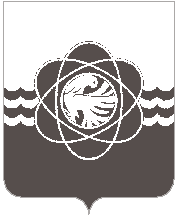 П О С Т А Н О В Л Е Н И Еот  26.03.2024  № 306	Для подготовки городского пляжа к купальному сезону, в целях обеспечения безопасного отдыха людей, предупреждения и сокращения количества несчастных случаев на водных объектах муниципального образования «город Десногорск» Смоленской областиАдминистрация муниципального образования «город Десногорск» Смоленской области постановляет:	1. Утвердить Состав оргкомитета по подготовке городского пляжа к купальному сезону на территории муниципального образования «город Десногорск» Смоленской области (прилагается).	2. Признать утратившими силу постановления Администрации муниципального образования «город Десногорск» Смоленской области:- от 09.03.20215 № 204 «Об утверждении состава оргкомитета по подготовке городского пляжа к купальному сезону на территории муниципального образования «город Десногорск» Смоленской области»;- от 25.05.2016 № 524 «О внесении изменений в состав состава оргкомитета по подготовке городского пляжа к купальному сезону на территории муниципального образования «город Десногорск» Смоленской области»;- от 31.03.2017 № 286 «О внесении изменений в состав состава оргкомитета по подготовке городского пляжа к купальному сезону на территории муниципального образования «город Десногорск» Смоленской области»;- от 30.03.2018 № 290 «О внесении изменений в постановление Администрации муниципального образования «город Десногорск» Смоленской области от 09.03.2016 № 204 «Об утверждении состава оргкомитета по подготовке городского пляжа к купальному сезону на территории муниципального образования «город Десногорск» Смоленской области»;- от 20.02.2019 № 293 «О внесении изменений в постановление Администрации муниципального образования «город Десногорск» Смоленской области от 09.03.2016 № 204 «Об утверждении состава оргкомитета по подготовке городского пляжа к купальному сезону на территории муниципального образования «город Десногорск» Смоленской области»;- от 08.05.2020 № 377 «О внесении изменений в постановление Администрации муниципального образования «город Десногорск» Смоленской области от 09.03.2016 № 204 «Об утверждении состава оргкомитета по подготовке городского пляжа к купальному сезону на территории муниципального образования «город Десногорск» Смоленской области»;- от 06.04.2021 № 302 «О внесении изменений в постановление Администрации муниципального образования «город Десногорск» Смоленской области от 09.03.2016 № 204 «Об утверждении состава оргкомитета по подготовке городского пляжа к купальному сезону на территории муниципального образования «город Десногорск» Смоленской области»;- от 21.03.2022 № 148 «О внесении изменений в постановление Администрации муниципального образования «город Десногорск» Смоленской области от 09.03.2016 № 204 «Об утверждении состава оргкомитета по подготовке городского пляжа к купальному сезону на территории муниципального образования «город Десногорск» Смоленской области»;- от 27.04.2022 № 294 «О внесении изменений в постановление Администрации муниципального образования «город Десногорск» Смоленской области от 09.03.2016 № 204 «Об утверждении состава оргкомитета по подготовке городского пляжа к купальному сезону на территории муниципального образования «город Десногорск» Смоленской области»;- от 06.04.2023 № 342 «О внесении изменений в постановление Администрации муниципального образования «город Десногорск» Смоленской области от 09.03.2016 № 204 «Об утверждении состава оргкомитета по подготовке городского пляжа к купальному сезону на территории муниципального образования «город Десногорск» Смоленской области».3. Отделу информационных технологий и связи с общественностью (Е.С. Любименко) разместить настоящее постановление на официальном сайте Администрации муниципального образования «город Десногорск» Смоленской области в информационно-телекоммуникационной сети «Интернет».4. Контроль исполнения настоящего постановления возложить на заместителя Главы муниципального образования – председатель Комитета по городскому хозяйству и промышленному комплексу Администрации муниципального образования «город Десногорск» Смоленской области А.В. Федоренкова и начальника муниципального бюджетного учреждения «Управление по делам гражданской обороны и чрезвычайным ситуациям» муниципального образования «город Десногорск» Смоленской области С.А. Хазова.И.о. Главы муниципального образования«город Десногорск» Смоленской области 	                          З.В. БриллиантоваСостав оргкомитета по подготовке городского пляжа к купальному сезону на территории муниципального образования «город Десногорск» Смоленской областиОб утверждении Состава оргкомитета по подготовке городского пляжа             к купальному сезону на территории муниципального образования «город Десногорск» Смоленской области           и признании утратившими силу некоторых правовых актов Администрации муниципального образования «город Десногорск» Смоленской области        Приложение         УТВЕРЖДЕН        постановлением Администрации        муниципального образования        «город Десногорск» Смоленской области        от ____________ № _____Председатель оргкомитета:Федоренков Алексей Витальевич- Заместитель Главы муниципального образования - председатель Комитета по городскому хозяйству и промышленному комплексу Администрации муниципального образования «город Десногорск» Смоленской области;Заместитель председателя оргкомитета:Хазов Сергей Андреевич- Начальник муниципального бюджетного учреждения «Управление по делам гражданской обороны и чрезвычайным ситуациям» муниципального образования «город Десногорск» Смоленской области;Члены оргкомитета:Алейников Андрей Николаевич- Директор муниципального бюджетного учреждения «Служба благоустройства» муниципального образования «город Десногорск» Смоленской области;Воронцов Андрей Константинович- Генеральный директор минимального унитарного предприятия «Комбинат коммунальных предприятий» муниципального образования «город Десногорск» Смоленской области;Гулякин Роберт Игоревич- Руководитель Межрегионального управления № 135 Федерального медико-биологического агентства России;Зубов Александр Иванович- Государственный инспектор по маломерным судам инспекторского участка «Десна» центра ГИМС ГУ МЧС России по Смоленской области;Кротов Владимир Анатольевич- И.о. главного врача Федерального государственного бюджетного учреждения здравоохранения «Центр гигиены и эпидемиологии № 135 Федерального медико-биологического агентства России»;Ольховиков Сергей Александрович- Начальник Десногорского филиала ПАО «Россети Центр» - «Смоленскэнерго»;Рудаков Юрий Владимирович- Врио начальника ОМВД России по г. Десногорску;Шлыкова Полина Сергеевна- Специалист 1 категории архитектурного отдела Комитета по городскому хозяйству и промышленному комплексу Администрации муниципального образования «город Десногорск» Смоленской области 